Regulamin       		 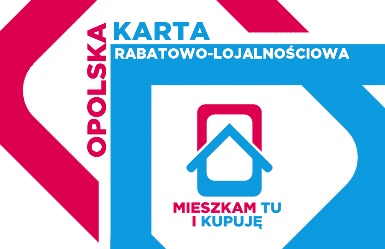 Karty Rabatowej funkcjonującej w ramach programu „MIESZKAM TU I KUPUJĘ”OPIS PROGRAMUProgram rabatowo - lojalnościowy („Program”) prowadzony przez Gminę Opole Lubelskie, będący odpowiedzią na potrzeby mieszkańców zgłaszane w ramach rewitalizacji Gminy, ma na celu umożliwienie mieszkańcom  gminy („Członkom”) dostępu do niżej opisanych korzyści 
u Przedsiębiorców (Partnerów Programu).Program może być dostępny wyłącznie, po podpisaniu pisemnego zgłoszenia pomiędzy Partnerem lub Członkiem a Gminą Opole Lubelskie Przystąpienie Członka i Partnera do Programu jest całkowicie dobrowolne i nie wiąże się 
z żadnymi opłatami. Zgłoszenie jest deklaracją przystąpienia do programu lojalnościowego pt: „Mieszkam 
tu i kupuję”.Rozdział IZasady przystąpienia do programu§ 1Partnerem Opolskiej Karty Rabatowej może być każdy podmiot gospodarczy funkcjonujący na terenie Gminy Opole Lubelskie, którego Przedstawiciel wypełnił Zgłoszenie Punktu Partnerskiego.Lista podmiotów biorących udział w programie jest dostępna na stronie www.opolelubelskie.pl i FB programu „Mieszkam tu i kupuję”.Podmiotem odpowiedzialnym za aktualizację listy i uzupełnienie FB programu jest Gmina Opole Lubelskie – Centrum Obsługi Inwestora.§ 2Członkiem Opolskiej Karty Rabatowej może być każda osoba fizyczna mająca adres zamieszkania na terenie gminy Opole Lubelskie.Dysponentem bazy osób fizycznych uczestniczących w programie jest Gmina Opole Lubelskie.Każdy członek posiada własną kartę rabatową z przyporządkowanym numerem karty do danych osobowych.Każdy partner posiada własną kartę informacyjną – w formie naklejki o możliwości skorzystania w danym punkcie z rabatu.§ 3Gmina Opole Lubelskie jako organizator programu zastrzega sobie prawo do wprowadzania zmian i aktualizacji regulaminu.Gmina Opole Lubelskie zastrzega sobie prawo do czasowego zawieszenia wydawania kart bez podania przyczynyRozdział 2Zasady przyznawania Opolskiej Karty Lojalnościowo - Rabatowej§1Opolska Karta Rabatowa stanowi własność Gminy Opole Lubelskie i stanowi element programu lojalnościowego „Mieszkam tu i kupuję”. Posiadacze są jej użytkownikami.§ 2Do otrzymania Karty Rabatowej uprawnieni są mieszkańcy posiadający adres zamieszkania na terenie gminy.§ 3Karta Rabatowa wydawana jest jednorazowo w formie  papierowej karty, posiadająca indywidualny niepowtarzalny numer. W przypadku zagubienia karty następuje wydanie duplikatu.§ 4Karta wydawana jest nieodpłatnie.§ 5Karta wydawana jest po uprzednim złożeniu wypełnionego wniosku.Wniosek o wydanie karty składany jest drogą elektroniczną lub osobiście w siedzibie Stowarzyszenia Owocne Inwestycje w Centrum Obsługi Inwestora przy ul Strażackiej 8 w Opolu Lubelskim.§ 6Karta wydawana jest po okazaniu dowodu tożsamości lub innego dokumentu stwierdzającego dane teleadresowe. Rozdział 3Ogólne zasady korzystania z Karty Lojalnościowo – Rabatowej.§ 1Karta uprawnia do korzystania ze zniżek w Punktach Partnerskich programu lojalnościowego.„Mieszkam tu i kupuję” w Opolu Lubelskim, które wyraziły chęć przystąpienia do programu. Szczegóły rabatów, ofert specjalnych oraz innych korzyści ustala indywidualnie Punkt Partnerski.§ 2Opolska Karta Rabatowa jest ważna od momentu jej otrzymania aż do daty zakończenia programu lojalnościowego „Mieszkam tu i kupuję”.